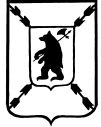 ЯРОСЛАВСКАЯ  ОБЛАСТЬАДМИНИСТРАЦИЯ  ПОШЕХОНСКОГО  МУНИЦИПАЛЬНОГО  РАЙОНАП О С Т А Н О В Л Е Н И Е  «21»   июня      2018год                                                                              №       558        г. Пошехонье  « О проведении инвентаризации защитных сооружений гражданской обороны на территории Пошехонского муниципального района»В соответствии с Федеральным законом от 12 февраля 1998 года № 28-ФЗ «О гражданской обороне», постановлением Правительства Российской Федерации от 29 ноября 1999 года № 1309 «О порядке создания убежищ и иных объектов гражданской обороны», поручением Аппарата Правительства Российской Федерации от 20.04.2018 года № 739с об организации  работы по повышению готовности гражданской обороны Российской Федерации, в целях повышения уровня защиты населения и территории Пошехонского муниципального района Ярославской области от опасностей, возникающих при ведении военных действий или вследствие этих действий, а также при возникновении чрезвычайных ситуаций природного и техногенного характера, сохранения существующего фонда защитных сооружений гражданской обороны, уточнения их наличия и надлежащего оформления прав балансодержателей  защитных сооружений гражданской обороны, руководствуясь ст.27 Устава ПОСТАНОВЛЯЕТ:1. Создать комиссию по проведению инвентаризации защитных сооружений гражданской обороны на территории Пошехонского муниципального района в составе:Председатель комиссии – Глоба В.И.- Первый заместитель Главы Администрации Пошехонского муниципального района Члены комиссии:-Пархонин С.В. – заместитель Главы Администрации Пошехонского муниципального района по ЖКХ, строительству, архитектуре, связи, транспорта и энергетике;-Смирнов Е.Б.– начальник отдела ВМР ГО ЧС Администрации Пошехонского МР;-Николаева Л.Ф.– начальник отдела архитектуры, имущественных и земельных отношений Администрации Пошехонского МР.2. Утвердить План проведения инвентаризации защитных сооружений гражданской обороны на территории Пошехонского муниципального района Приложение № 1.3. Рекомендовать Главе Пошехонского муниципального района принять участие в проведении инвентаризации защитных сооружений, расположенных на подведомственной территории.4. Контроль за исполнением данного постановления возложить на Первого заместителя Главы Администрации Пошехонского муниципального района Глоба В.И..5. Постановление вступает в силу с момента подписания.Глава Пошехонского муниципального района                                      Н.Н.БеловПриложение № 1к постановлению администрации Пошехонского муниципального районаот «____» _______ 2018 года     № ______План проведения инвентаризациизащитных сооружений гражданской обороны на территории Пошехонского муниципального района№ п/пНаименование мероприятийСрок исполненияОтветственный исполнитель1.Создание инвентаризационных комиссийДо 01.07.2018 годаПервый заместитель Главы Пошехонского МР, отдел ВМР ГО ЧС администрации Пошехонского МР2.Проведение обследования ЗС ГО  инвентаризационными комиссиями на территории Пошехонского муниципального района Ярославской области с составлением и утверждением Актов инвентаризации по каждому ЗС ГОДо 15.09.2018 годаИнвентаризационные комиссии3.Составление инвентаризационных форм, подготовка и утверждение перечней ЗС ГО за Пошехонский муниципальный район, подготовка  материалов инвентаризации в электронном виде и направление в Главное Управление МЧС России  по Ярославской области До 30.09.2018 годаИнвентаризационные комиссии, организаций4.Подведение итогов проведения инвентаризаций ЗС ГО на территории Пошехонского МРДо 01.10.2018 годаГлавы Пошехонского МР, отдел ВР ГО ЧС администрации Пошехонского МР